INSCRIÇÃO PARA PROCESSO SELETIVO 002/2022AUXILIAR DE APOIO - MORDOMONOME:NACIONALIDADE:DATA DE NASCIMENTO:ESTADO CIVIL:ENDEREÇO, TELEFONE E E-MAIL:FILHOS:REFERÊNCIAS:EXPERIÊNCIA NA FUNÇÃO COGITADA:EXPERIÊNCIA PROFISSIONAL:OCUPAÇÃO ATUAL:TEMPO DISPONÍVEL:RESTRIÇÃO DE HORÁRIO:DISPONIBILIDADE PARA REALIZAR TAREFAS FORA DO HORÁRIO DE EXPEDIENTE:TEMPO ESTIMADO DE DESLOCAMENTO PARA CHEGAR À EMBAIXADA:OBJETIVOS DE TRABALHAR NA EMBAIXADA:Como tomou conhecimento do presente processo seletivo (site, facebook ou outros):Declaro haver tomado conhecimento, estar de acordo e atender as exigências legais contidas no edital nº 002/2022.Paris,  /  /2022__________________________________________________Assinatura do CandidatoEMBAIXADA DO BRASIL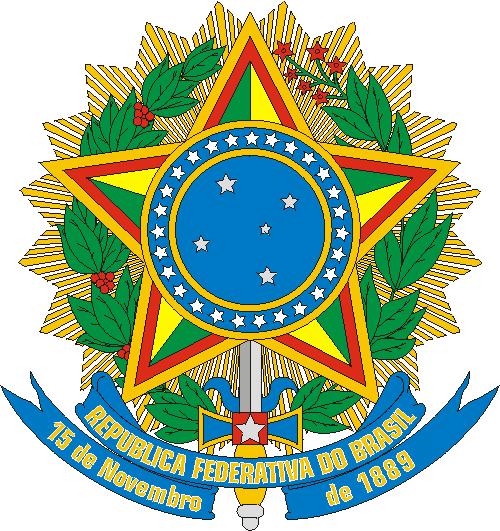 AMBASSADE DU BRESIL